ส่วนราชการ   	โรงเรียนเฉลิมพระเกียรติสมเด็จพระศรีนครินทร์ ภูเก็ต ในพระราชูปถัมภ์สมเด็จพระเทพรัตนราชสุดาฯ สยามบรมราชกุมารีที่  ………………………………..…      	วันที่ ..................................เรื่อง   ขออนุญาตจัดกิจกรรมตามโครงการเรียน  	ผู้อำนวยการโรงเรียนเฉลิมพระเกียรติสมเด็จพระศรีนครินทร์ ภูเก็ต
	ในพระราชูปถัมภ์สมเด็จพระเทพรัตนราชสุดาฯ สยามบรมราชกุมารีด้วยข้าพเจ้า .........ชื่อผู้ขอจัดกิจกรรม.......... ฝ่าย/งาน/กลุ่มสาระการเรียนรู้ ................  มีความประสงค์จะดำเนินการกิจกรรมตามโครงการ .........โครงการหลัก.......... กิจกรรม ........กิจกรรม..........  ระหว่างวันที่ ........ ถึงวันที่ ............  ณ ......สถานที่จัดกิจกรรม...........  โดยมีวัตถุประสงค์เพื่อ ..........วัตถุประสงค์ในการจัดกิจกรรม..........ในการนี้ ข้าพเจ้าจึงขออนุญาตจัดกิจกรรมดังกล่าวโดยมีนักเรียนเข้าร่วมกิจกรรมจำนวน ...... คน และคณะครูจำนวน ....... คน โดยมีรายละเอียดตามแนบจึงเรียนมาเพื่อโปรดพิจารณา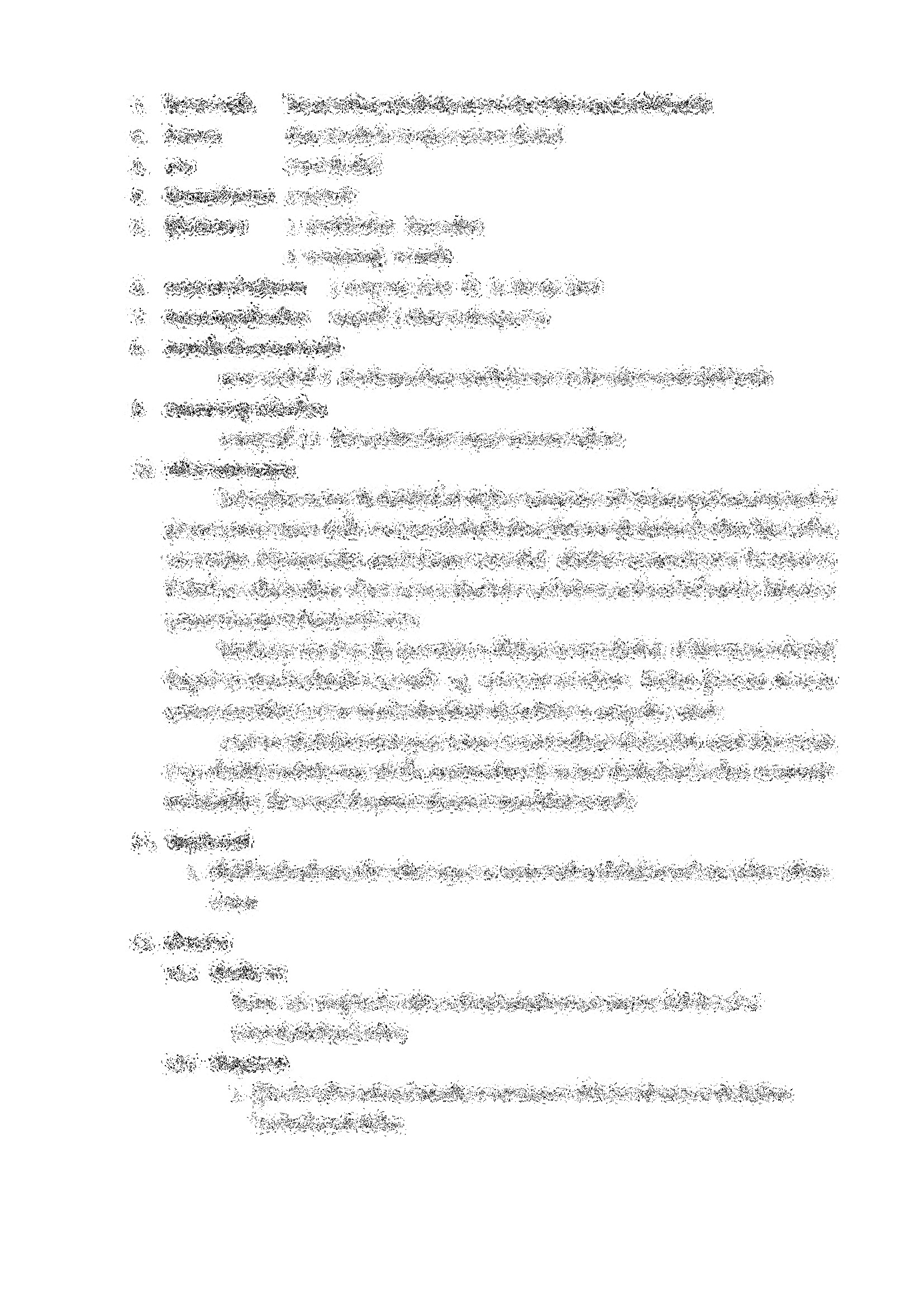 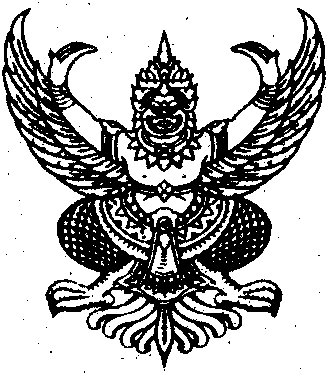 บันทึกข้อความลงชื่อ ……………………………………. ผู้ขออนุญาต	(...........ชื่อผู้ขออนุญาต..........)ความเห็นของหัวหน้าฝ่าย/งาน/กลุ่มสาระ .....เติม.......………………….....………..…………………………………ลงชื่อ ………………………………………...	(.......ชื่อหัวหน้าฝ่าย/งาน/กลุ่มสาระฯ.......)ความเห็นของรองผู้อำนวยการ...………………………………………………………………	ลงชื่อ ………………………………………...	(.....ชื่อรองฯ หรือ ผช........)	ฝ่าย ......วิชาการ/กิจการฯ/..........ความเห็นของผู้อำนวยการ...………………………………..…………………………………ลงชื่อ ………………………………………...	(นายมนตรี พรผล)	ผู้อำนวยการโรงเรียน